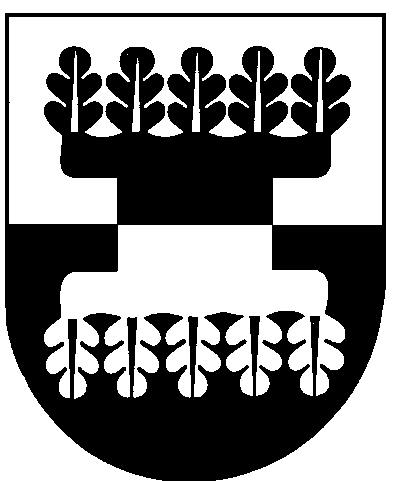 Šilalės rajono savivaldybėS ADMINISTRACIJOSDIREKTORIUSĮSAKYMASDĖL FIZINIŲ ASMENŲ LANKYMOSI MIŠKE APRIBOJIMO 2019 m. gegužės 23 d.  Nr. DĮV - 474Šilalė	Vadovaudamasis Lietuvos Respublikos vietos savivaldos įstatymo 29 straipsnio 8 dalies 2 punktu, Šilalės rajono savivaldybės tarybos 2019 m. balandžio 25 d. sprendimo Nr. T1-97 ,,Dėl Šilalės rajono savivaldybės administracijos direktoriaus atleidimo iš pareigų ir pavedimo eiti Šilalės rajono savivaldybės administracijos direktoriaus pareigas“ 2 punktu, Laukinių gyvūnų naudojimo taisyklių, patvirtintų Lietuvos Respublikos aplinkos ministro ir Valstybinės maisto ir veterinarijos tarnybos direktoriaus . birželio 30 d. įsakymu Nr.D1-533/B1-310 „Dėl Laukinių gyvūnų naudojimo taisyklių patvirtinimo“ 13 punktu, atsižvelgdamas į Lietuvos Respublikos aplinkos ministerijos Valstybinės miškų tarnybos 2018 m. birželio 19 d. pažymą Nr.87491 „Apie tekstinius Lietuvos Respublikos miškų valstybės kadastro duomenis taksaciniai rodikliai“:	 p r i b o j u  fizinių asmenų  lankymąsi  žemės sklypuose, esančiuose Šilalės r. sav. Traksėdžio sen. Traksėdžio k. (kadastro Nr.8767/0002:0313, iš bendro 0,6830 ha  žemės sklypo 0,5881 ha miško plote ir kadastro Nr.8767/0002:0298, iš bendro 1,4659 ha  žemės sklypo 1,1395 ha miško plote) įrengtuose laukinių gyvūnų laikymo aptvaruose, dėl miško sklypo naudojimo laukiniams gyvūnams  auginti.             2. Į p a r e i g o j u paskelbti  šį  įsakymą Šilalės rajono savivaldybės  interneto svetainėje www.silale.lt.            Šis įsakymas gali būti skundžiamas Lietuvos Respublikos administracinių bylų teisenos įstatymo nustatyta tvarka Lietuvos administracinių ginčų komisijos Klaipėdos apygardos skyriui H. Manto g. 37, 92236 Klaipėda arba Regionų apygardos administracinio teismo Klaipėdos rūmams, adresu Galinio Pylimo g. 9, 91230 Klaipėda, per vieną mėnesį nuo šio įsakymo paskelbimo arba įteikimo suinteresuotam asmeniui dienos.Teisės ir viešosios tvarkos skyriaus vyr. specialistas,                                   Martynas Remeikis                                                          laikinai einantis direktoriaus pareigas                                                       